First Name of Application CV No 1646928Whatsapp Mobile: +971504753686 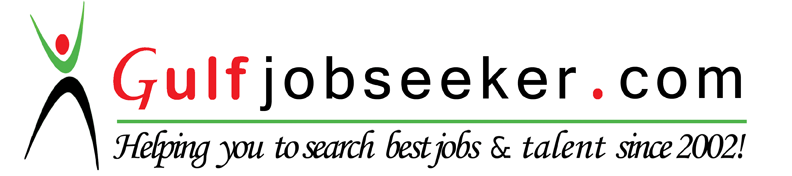 To get contact details of this candidate Purchase our CV Database Access on this link.http://www.gulfjobseeker.com/employer/services/buycvdatabase.phpPersonal DetailsMarital status	            : SingleDate of birth                 : 30/ 11 / 1993Career Objectives Looking forward a company where I can develop myself professionally and contribute to the growth of the company Beside This I want to use my previous Works Experience to make my Work special.Work Experience January 2016 – march 2016                  Ibis Hotel                                                                Ibis One central                                                                                                                                                Dubai Front Office – GSA Duties : Micro Opera Hotel Register guest and assigns rooms. Accommodates special requests whenever possible .Assists in preregistration and blocking of rooms or reservation.Thoroughly understand and adheres to proper credit, check-cashing, and cash handling policies and procedures Uses suggestive techniques to sell rooms an to promote other services o the hotel.Possesses a working knowledge o the reservation department. Takes same day reservations and future reservations when necessary. Know Cancellation Procedures.2012 – 2014                                Private Conservatory                                                   Conservatory                                                                                                                                         Rabat – Moroccan Music Teacher Duties:Solfege Giving Courses in violinWork Experience With So Many festivals in Morocco ( Mawazin, Mohamad V Theatre …. )Professional TrainingJune-august 2015                    RayanAir                                                  International airport Rabat-Sale                                                                                                     Morocco Ground steward-Duties:Welcoming InformationPassenger CheckingVIP service ( waiter )Mars – May 2015                Hotel Tulip Farah                                                  Rabat-Morocco    Receptionist- Duties:Greeted, registered, and assigned rooms to guests.Processed guests’ check ins and outsHandle payments through cash, checks and credit cards.Prepared and completed room and restaurant bills.July-August 2014                 	Office National the Airports                                International airport                                                                                                                            Casablanca-Morocco                                                                                                                                                                                                                                                                                                                                                                   Ground Steward -Duties: Passenger CheckingInformationIrregularity Handling (Hotel accommodation, meal vouchers, etc.) Special Services23, April 2014 			STUDENT FORUM				 Casablanca – MoroccoGround Steward -Duties:Welcoming Giving InformationStudents registerEducationSeptember 2013 – May 2015		Graduation                                                ESARC-Stud air Academy			Rabat, MoroccoFlight attendant course and training Travel and Tourism studiesHospitality Studies 2011 – 2012			Al IKHLAS INSTITUTE			Rabat, MoroccoBaccalaureate Level AttendedModern Literature – SciencesSkillsCustomer service oriented.Highly adaptable, positive, flexible, open to new ideas.Proven relationship-builder with excellent interpersonal skills.Energetic personality consistently praised for my passion for learning, positive attitude.Enthusiastic, knowledge-hungry learner, eager to meet challenges and quickly assimilate new concepts.Language SkillsArabic	             : Mother language English	: FluentFrench    	: FluentSpanish	: Conversation 